Publicado en Madrid el 04/02/2019 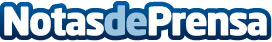 Smartick lanza el Programa 1=1 con motivo del Día Internacional del Cáncer InfantilSe trata de una iniciativa solidaria de la compañía para donar suscripciones de su método de matemáticas online a niños con cáncer. Por cada nueva suscripción a Smartick, regala otra a un niño enfermo de cáncer, en colaboración con la Fundación Aladina y Juegaterapia. Hacer de las matemáticas un recurso para contribuir a que los niños enfermos recuperen su nivel académico, refuercen su autoestima y ayudarles a que su vuelta al colegio sea más fácil, las motivaciones del programaDatos de contacto:RedacciónNota de prensa publicada en: https://www.notasdeprensa.es/smartick-lanza-el-programa-11-con-motivo-del Categorias: Nacional Educación Sociedad Infantil Solidaridad y cooperación Ocio para niños http://www.notasdeprensa.es